Gastronomska ponuda grada Vinkovaca i regijeSusresti se s kuhinjom Srijema i Slavonije znači susresti se s prošlošću ovih krajeva, međusobnim vjekovnim preplitanjem starosjedilaca koje je ovamo, iz ovih ili onih razloga, privukla plodnost dunavskih i savskih obala i njenih voda, polja i stoljetnih hrastovih šuma. Okusiti danas jela pripravljena od namirnica uzgojenih brižnom rukom seljaka u vrtovima i poljima, znači osjetiti svu toplinu nekadašnje brige oko hrane, prostiranja onog najboljeg za goste.Gurmanska oazaLjubitelji vrhunskih proizvoda poput kulena i čvaraka u Srijemu i Slavoniji pronaći će svoju oazu užitaka.
Nakon ukusnog obroka, valja se opustiti i uz čašicu dobrog vina ili nadaleko poznate vinkovačke rakije. Domaćini će vas u svojim restoranima rado ponuditi najboljim specijalitetima, pa su organizirane razne gastronomske rute i izložbe hrane i pića. Pojedini čak nude i ponovno otkrivena jela rimske kuhinje.Najbolji kulen stigao iz VinkovacaAutohtona jela možete kušati u:Hotel „Villa Lenije“ Vinkovci  http://hotelvillalenije.com/novosti/wp-content/uploads/2015/05/Villa-Lenije_jelovnik.pdfHotel „Gem“ Vinkovci - http://hotel-gem.eu/Hostel „Slavonija“ Vinkovci - http://hotel-slavonija.eu/Hotel „Dunav“ Ilok - http://www.hoteldunavilok.com/TN „Principovac“ Ilok - http://www.ilocki-podrumi.hr/?page_id=1103Restoran „Stari podrum“ Ilok - http://www.ilocki-podrumi.hr/?page_id=1101Acin salaš Tordinci - http://www.acinsalas.com/stranica/3Restoran „Aquarius“ Bošnjaci - http://www.bp-aquarius.com/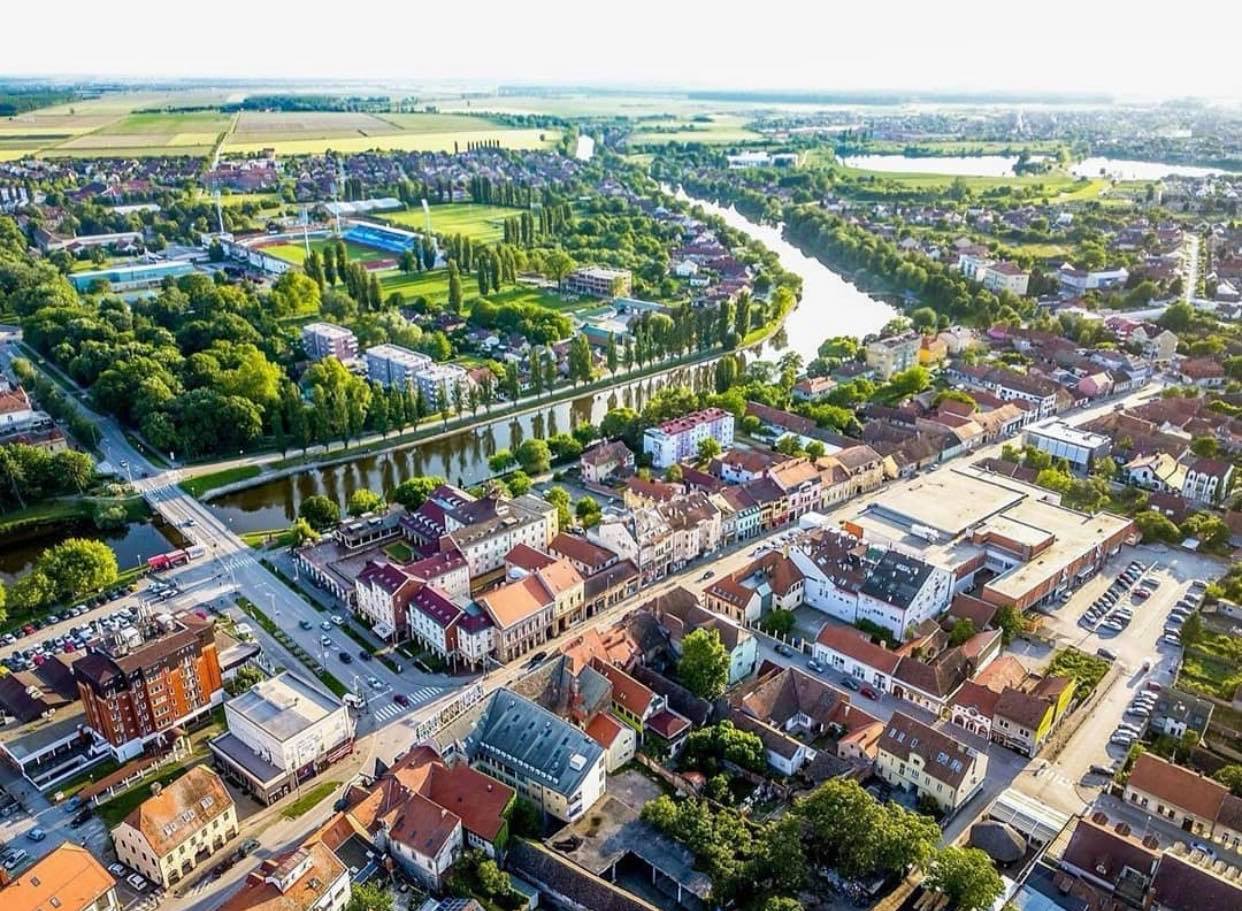 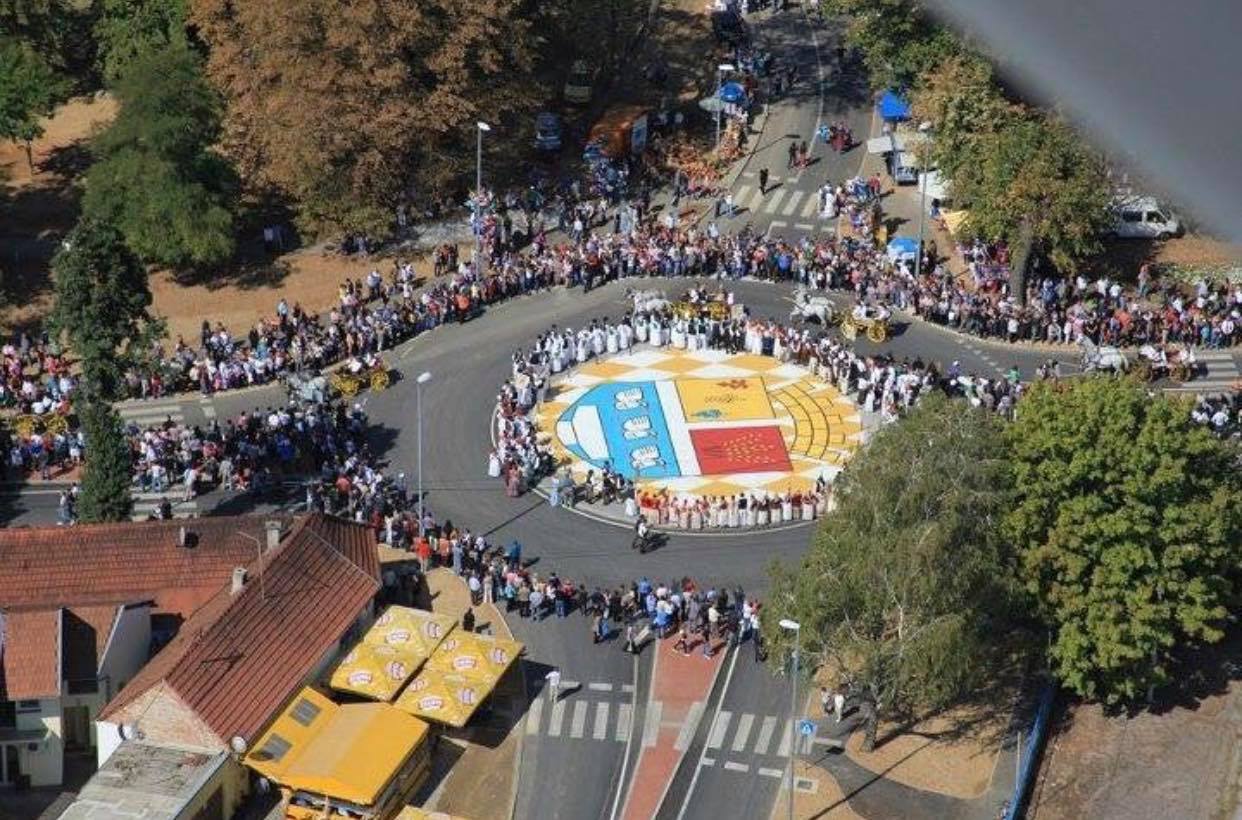 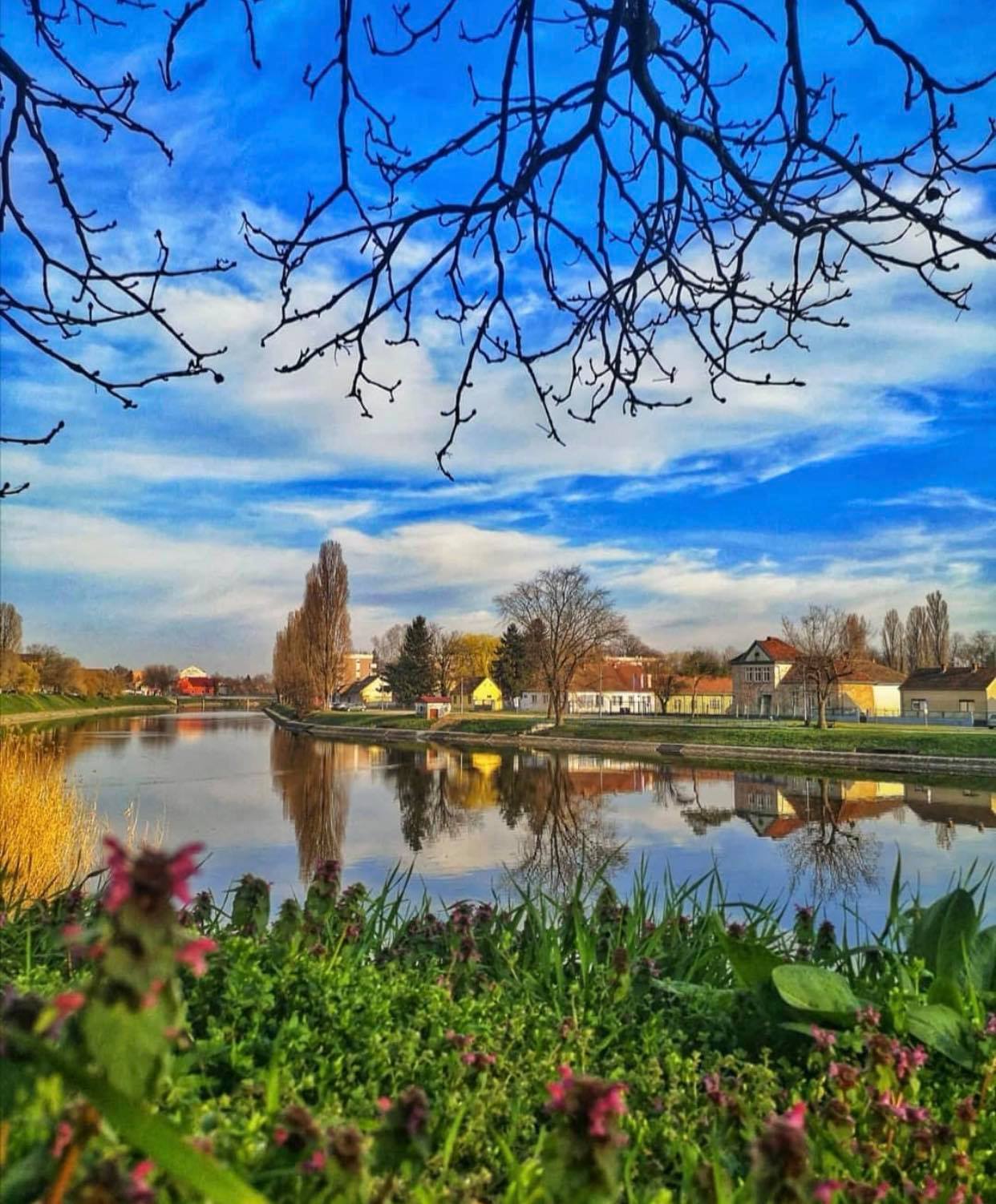 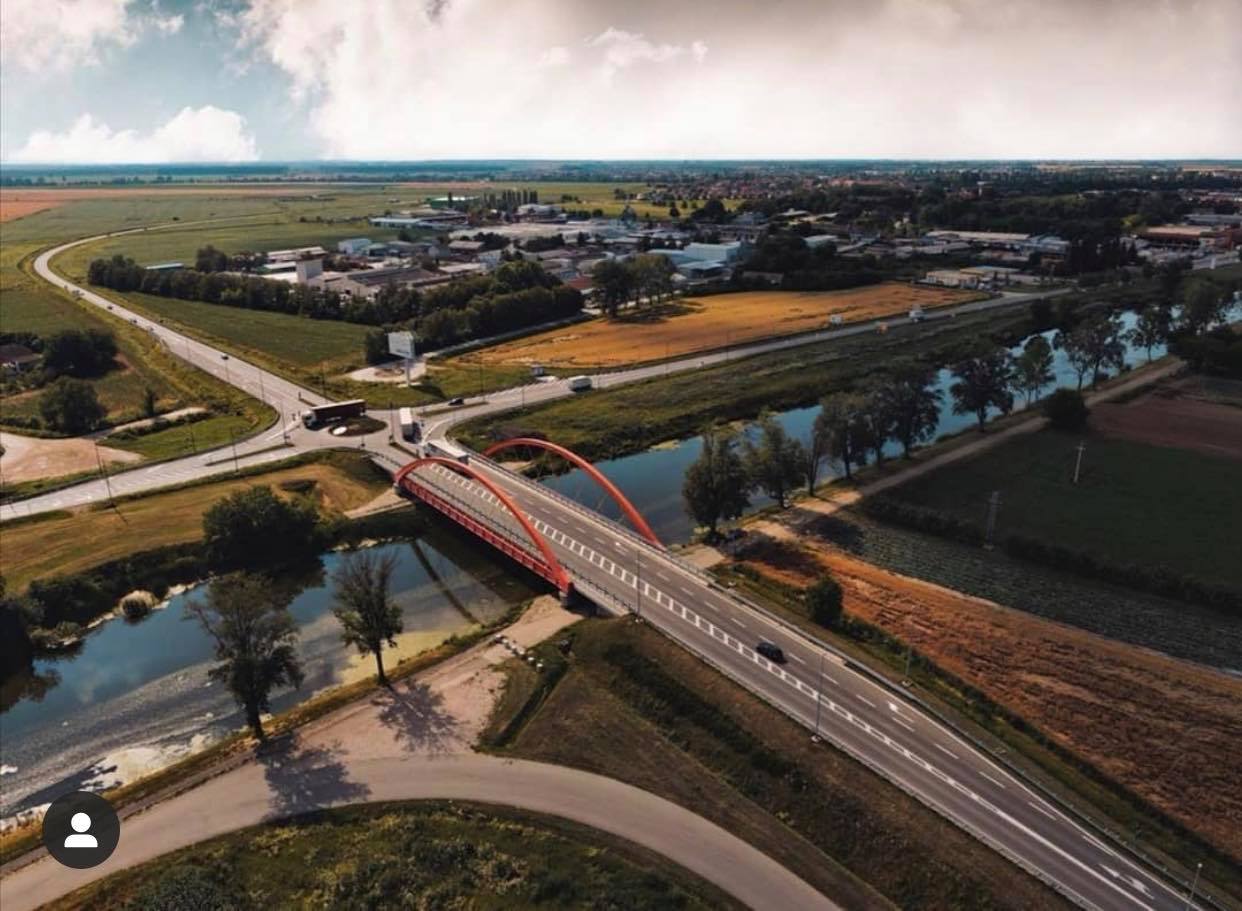 